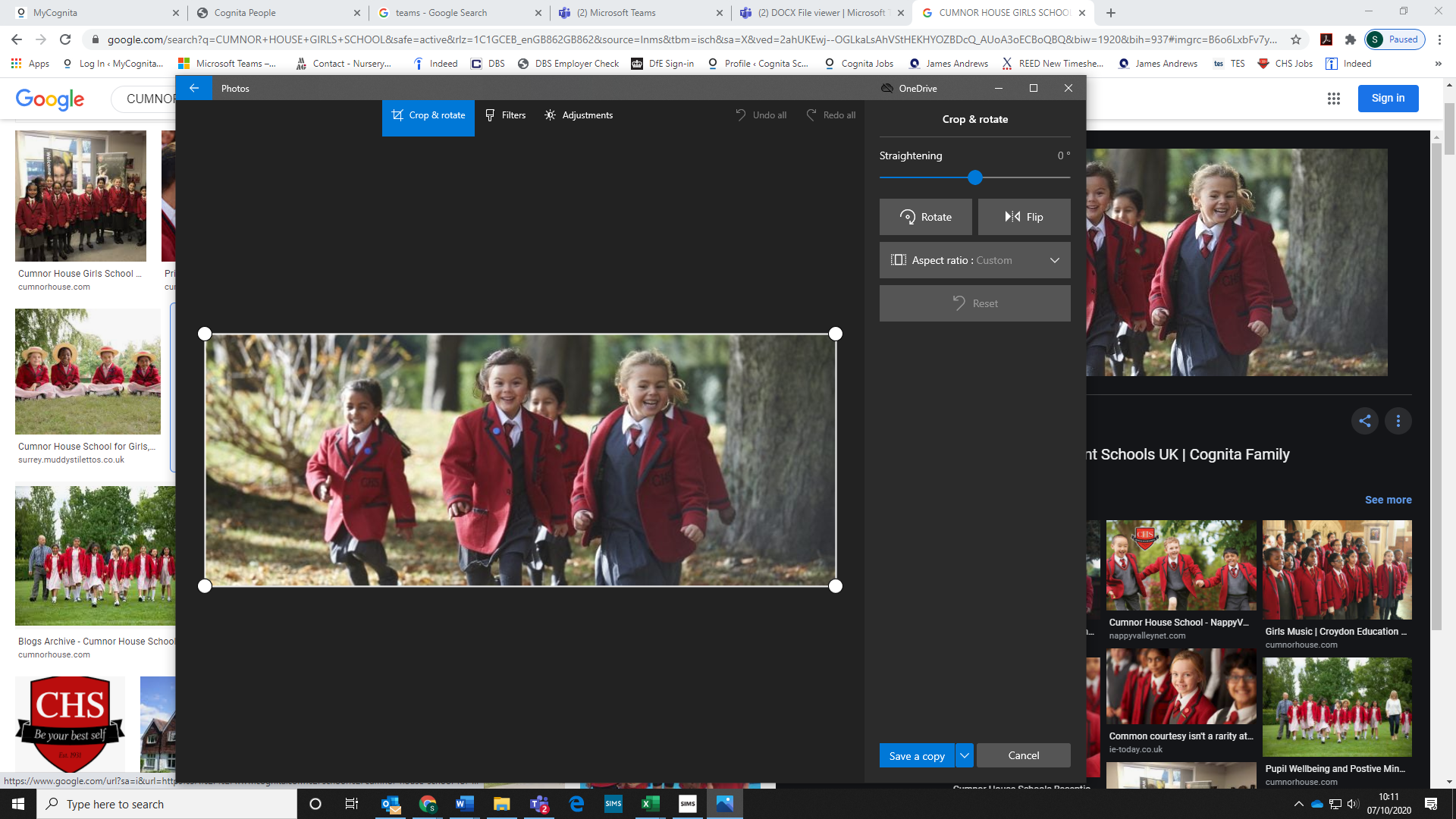 KS2 Form Teacher (ICT Teacher)Maternity Cover (Part-Time – 0.6, possibility of full time)September 2024 startAt Cumnor House School, we pride ourselves on encouraging a genuine love for learning. From a very young age, we support our children in their development of a sense of curiosity, open-mindedness, perseverance, reflection, and critical thinking. This thirst for growth and knowledge is one that stays with them throughout their school years, meaning they enter each stage of their lives best prepared for the challenges and opportunities ahead. We are a one form entry, small, friendly, but forward-thinking school. The opportunity	We are seeking an experienced and qualified KS2 Form Teacher to work full-time at our Girls’ School. We are looking for an exceptional Teacher who can deliver exciting and engaging lessons and who can work well as part of a team.  A particular interest and experience teaching Science would be advantageous. Who are you?The successful candidate will have prior experience working in a similar setting, be flexible, have an enthusiastic and caring attitude with the ability to engage in a warm and supportive way with the children. Candidates should hold at least a QTS or equivalent with minimum 1-year Key Stage 2 teaching experience. The successful candidate will also need to be an effective communicator who can use their initiative.RemunerationCompetitive rate depending upon qualifications and experienceSchool fee discountFree lunch Exclusive third-party discountsProfessional DevelopmentApplication ProcessCompleted forms can be submitted electronically to recruitment@cumnorhouse.com or by post and marked for the attention of the Business Manager. All candidates are required to submit a completed application form – CV’s will not be accepted.Address: 1 Woodcote Lane, Purley, Surrey, CR8 3HB.The closing date for application is April 15th , Interviews will be week commencing 22nd April 2024.